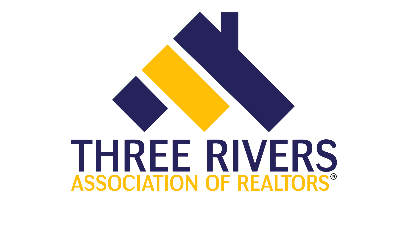 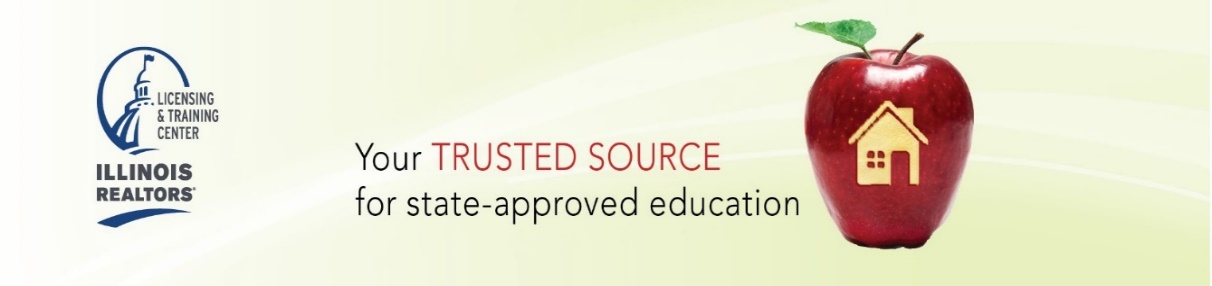 Core 1906 – IL Core4 hour core creditCore 1906 – IL Core4 hour core creditCore 1906 – IL Core4 hour core creditCore 1906 – IL Core4 hour core creditCore 1906 – IL Core4 hour core creditCore 1906 – IL Core4 hour core creditCore 1906 – IL Core4 hour core creditCore 1906 – IL Core4 hour core creditCore 1906 – IL Core4 hour core creditCore 1906 – IL Core4 hour core creditCore 1906 – IL Core4 hour core creditCore 1906 – IL Core4 hour core creditCore 1906 – IL Core4 hour core creditCore 1906 – IL Core4 hour core creditCore 1906 – IL Core4 hour core creditCore 1906 – IL Core4 hour core creditCourse Date: Thursday April 12thCourse Date: Thursday April 12thCourse Date: Thursday April 12thCourse Date: Thursday April 12thCourse Date: Thursday April 12thCourse Date: Thursday April 12thCourse Date: Thursday April 12thCourse Date: Thursday April 12thCourse Date: Thursday April 12thTime: 9am – 1pmTime: 9am – 1pmTime: 9am – 1pmTime: 9am – 1pmTime: 9am – 1pmTime: 9am – 1pmTime: 9am – 1pmPresented by:  Three Rivers Association of REALTORS®Presented by:  Three Rivers Association of REALTORS®Presented by:  Three Rivers Association of REALTORS®Presented by:  Three Rivers Association of REALTORS®Presented by:  Three Rivers Association of REALTORS®Presented by:  Three Rivers Association of REALTORS®Presented by:  Three Rivers Association of REALTORS®Presented by:  Three Rivers Association of REALTORS®Presented by:  Three Rivers Association of REALTORS®Course 564003753Course 564003753Course 564003753Course 564003753Course 564003753Course 564003753Course 564003753Course Description:This course will provide attendees with the knowledge and skills necessary to protect consumers, enhance the professionalism of the real estate brokerage industry and prevent violations of the Real Estate Act.Course Description:This course will provide attendees with the knowledge and skills necessary to protect consumers, enhance the professionalism of the real estate brokerage industry and prevent violations of the Real Estate Act.Course Description:This course will provide attendees with the knowledge and skills necessary to protect consumers, enhance the professionalism of the real estate brokerage industry and prevent violations of the Real Estate Act.Course Description:This course will provide attendees with the knowledge and skills necessary to protect consumers, enhance the professionalism of the real estate brokerage industry and prevent violations of the Real Estate Act.Course Description:This course will provide attendees with the knowledge and skills necessary to protect consumers, enhance the professionalism of the real estate brokerage industry and prevent violations of the Real Estate Act.Course Description:This course will provide attendees with the knowledge and skills necessary to protect consumers, enhance the professionalism of the real estate brokerage industry and prevent violations of the Real Estate Act.Course Description:This course will provide attendees with the knowledge and skills necessary to protect consumers, enhance the professionalism of the real estate brokerage industry and prevent violations of the Real Estate Act.Course Description:This course will provide attendees with the knowledge and skills necessary to protect consumers, enhance the professionalism of the real estate brokerage industry and prevent violations of the Real Estate Act.Course Description:This course will provide attendees with the knowledge and skills necessary to protect consumers, enhance the professionalism of the real estate brokerage industry and prevent violations of the Real Estate Act.Instructor: Annette PanzekInstructor: Annette PanzekInstructor: Annette PanzekInstructor: Annette PanzekInstructor: Annette PanzekInstructor: Annette PanzekInstructor: Annette PanzekCourse Description:This course will provide attendees with the knowledge and skills necessary to protect consumers, enhance the professionalism of the real estate brokerage industry and prevent violations of the Real Estate Act.Course Description:This course will provide attendees with the knowledge and skills necessary to protect consumers, enhance the professionalism of the real estate brokerage industry and prevent violations of the Real Estate Act.Course Description:This course will provide attendees with the knowledge and skills necessary to protect consumers, enhance the professionalism of the real estate brokerage industry and prevent violations of the Real Estate Act.Course Description:This course will provide attendees with the knowledge and skills necessary to protect consumers, enhance the professionalism of the real estate brokerage industry and prevent violations of the Real Estate Act.Course Description:This course will provide attendees with the knowledge and skills necessary to protect consumers, enhance the professionalism of the real estate brokerage industry and prevent violations of the Real Estate Act.Course Description:This course will provide attendees with the knowledge and skills necessary to protect consumers, enhance the professionalism of the real estate brokerage industry and prevent violations of the Real Estate Act.Course Description:This course will provide attendees with the knowledge and skills necessary to protect consumers, enhance the professionalism of the real estate brokerage industry and prevent violations of the Real Estate Act.Course Description:This course will provide attendees with the knowledge and skills necessary to protect consumers, enhance the professionalism of the real estate brokerage industry and prevent violations of the Real Estate Act.Course Description:This course will provide attendees with the knowledge and skills necessary to protect consumers, enhance the professionalism of the real estate brokerage industry and prevent violations of the Real Estate Act.Course Location:ZoomMembers: Included in Membership/No additional chargeNon Members: $35Course Location:ZoomMembers: Included in Membership/No additional chargeNon Members: $35Course Location:ZoomMembers: Included in Membership/No additional chargeNon Members: $35Course Location:ZoomMembers: Included in Membership/No additional chargeNon Members: $35Course Location:ZoomMembers: Included in Membership/No additional chargeNon Members: $35Course Location:ZoomMembers: Included in Membership/No additional chargeNon Members: $35Course Location:ZoomMembers: Included in Membership/No additional chargeNon Members: $35REGISTRATIONREGISTRATIONREGISTRATIONREGISTRATIONREGISTRATIONREGISTRATIONREGISTRATIONREGISTRATIONREGISTRATIONREGISTRATIONREGISTRATIONREGISTRATIONREGISTRATIONREGISTRATIONREGISTRATIONREGISTRATIONIf you require special accommodations due to a disability, please describe the accommodation(s) requested:If you require special accommodations due to a disability, please describe the accommodation(s) requested:If you require special accommodations due to a disability, please describe the accommodation(s) requested:If you require special accommodations due to a disability, please describe the accommodation(s) requested:If you require special accommodations due to a disability, please describe the accommodation(s) requested:If you require special accommodations due to a disability, please describe the accommodation(s) requested:If you require special accommodations due to a disability, please describe the accommodation(s) requested:If you require special accommodations due to a disability, please describe the accommodation(s) requested:If you require special accommodations due to a disability, please describe the accommodation(s) requested:If you require special accommodations due to a disability, please describe the accommodation(s) requested:If you require special accommodations due to a disability, please describe the accommodation(s) requested:If you require special accommodations due to a disability, please describe the accommodation(s) requested:If you require special accommodations due to a disability, please describe the accommodation(s) requested:If you require special accommodations due to a disability, please describe the accommodation(s) requested:If you require special accommodations due to a disability, please describe the accommodation(s) requested:If you require special accommodations due to a disability, please describe the accommodation(s) requested:Name:Name:NRDS or License #:NRDS or License #:NRDS or License #:NRDS or License #:Business Address:Business Address:Business Address:Business Address:City/StateCity/StateCity/StateCity/StateZip:Zip:Email:Phone:Phone:Phone:Phone:Payment type:Payment type:Payment type:  Check     Check     Check   Credit/Debit:    Visa    Mastercard   Discover   AmexCredit/Debit:    Visa    Mastercard   Discover   AmexCredit/Debit:    Visa    Mastercard   Discover   AmexCredit/Debit:    Visa    Mastercard   Discover   AmexCredit/Debit:    Visa    Mastercard   Discover   AmexCredit/Debit:    Visa    Mastercard   Discover   AmexCredit/Debit:    Visa    Mastercard   Discover   AmexCredit/Debit:    Visa    Mastercard   Discover   AmexCredit/Debit:    Visa    Mastercard   Discover   AmexCredit/Debit:    Visa    Mastercard   Discover   AmexAccount #:Account #:Account #:Account #:Expires:Expires:Expires:SecurityCode:Signature:Signature:Signature:Signature:Make check payable to:Make check payable to:Make check payable to:Make check payable to:Make check payable to:Three Rivers Association of RealtorsThree Rivers Association of RealtorsThree Rivers Association of RealtorsThree Rivers Association of RealtorsThree Rivers Association of RealtorsThree Rivers Association of RealtorsThree Rivers Association of RealtorsThree Rivers Association of RealtorsThree Rivers Association of RealtorsThree Rivers Association of RealtorsThree Rivers Association of RealtorsSubmit registration to:Submit registration to:Submit registration to:Submit registration to:Submit registration to:Molly BabyakMolly BabyakMolly BabyakMolly BabyakMolly BabyakMolly BabyakMolly BabyakMolly BabyakMolly BabyakMolly BabyakMolly BabyakEmail:Email:molly@trarealtors.netmolly@trarealtors.netmolly@trarealtors.netmolly@trarealtors.netmolly@trarealtors.netmolly@trarealtors.netmolly@trarealtors.netPhone:Phone:Phone:Phone:815-744-4520815-744-4520815-744-4520Postal Mail:Postal Mail:Postal Mail:Postal Mail:303 Springfield Ave, Joliet, IL 60404303 Springfield Ave, Joliet, IL 60404303 Springfield Ave, Joliet, IL 60404303 Springfield Ave, Joliet, IL 60404303 Springfield Ave, Joliet, IL 60404303 Springfield Ave, Joliet, IL 60404303 Springfield Ave, Joliet, IL 60404303 Springfield Ave, Joliet, IL 60404303 Springfield Ave, Joliet, IL 60404303 Springfield Ave, Joliet, IL 60404303 Springfield Ave, Joliet, IL 60404303 Springfield Ave, Joliet, IL 60404